NÚMERO NUEVE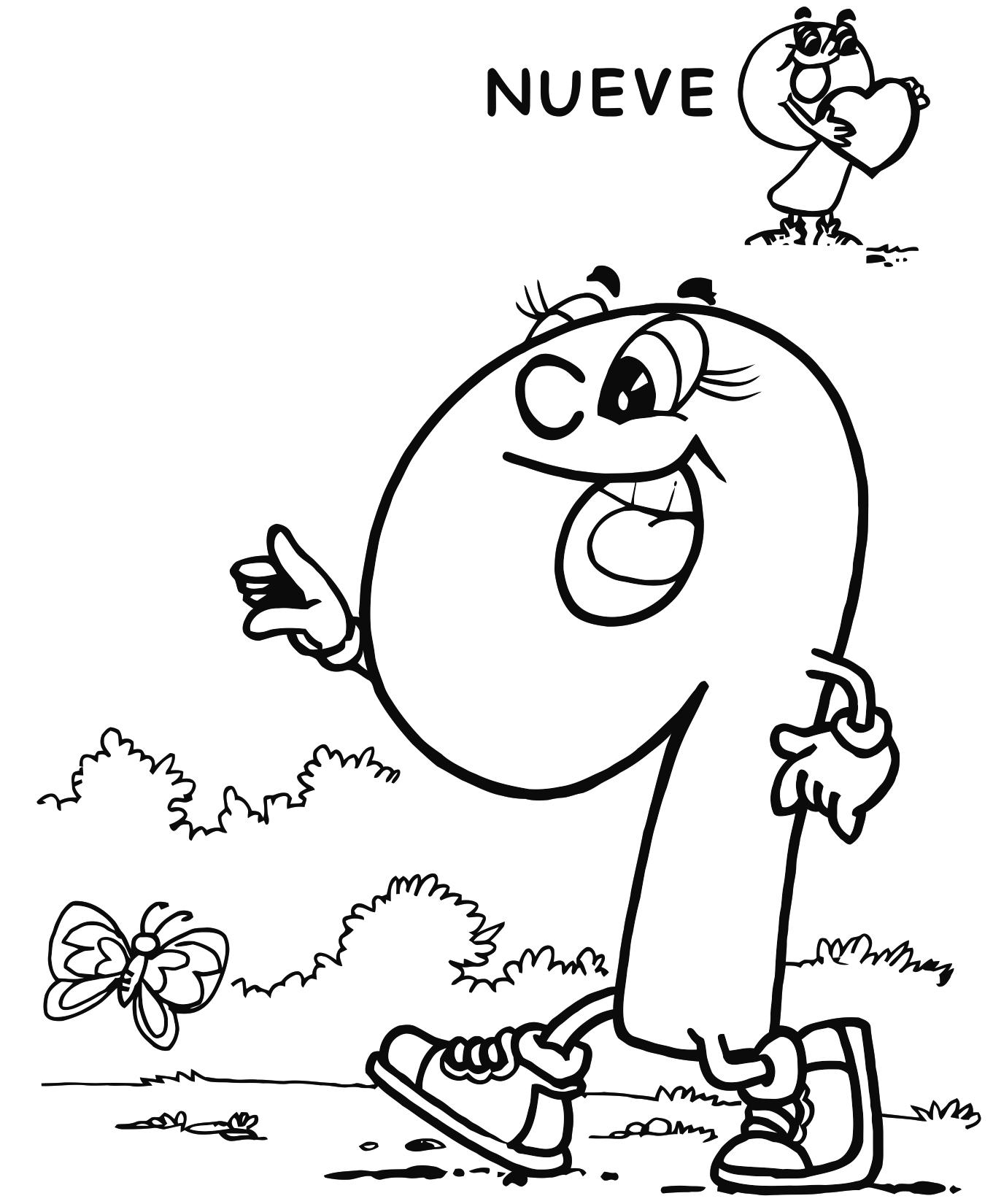 Repasar con lápiz en número nueve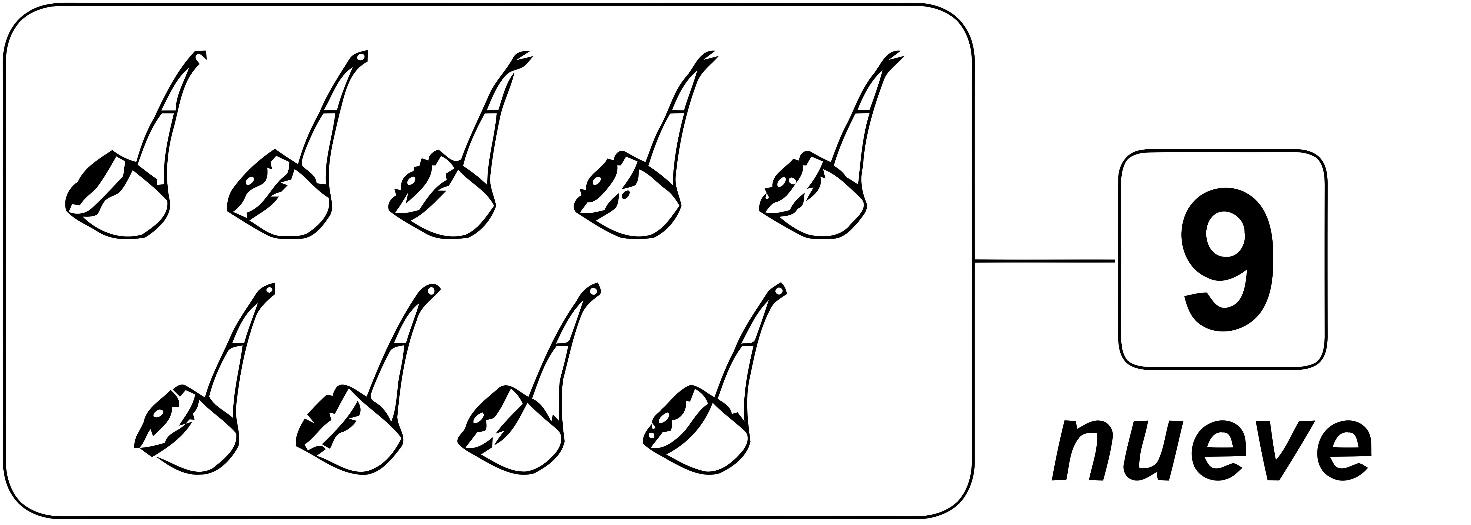 Colorea según se indica.Marca con una "X" el número que corresponde al número de elementos.